Окружающий мир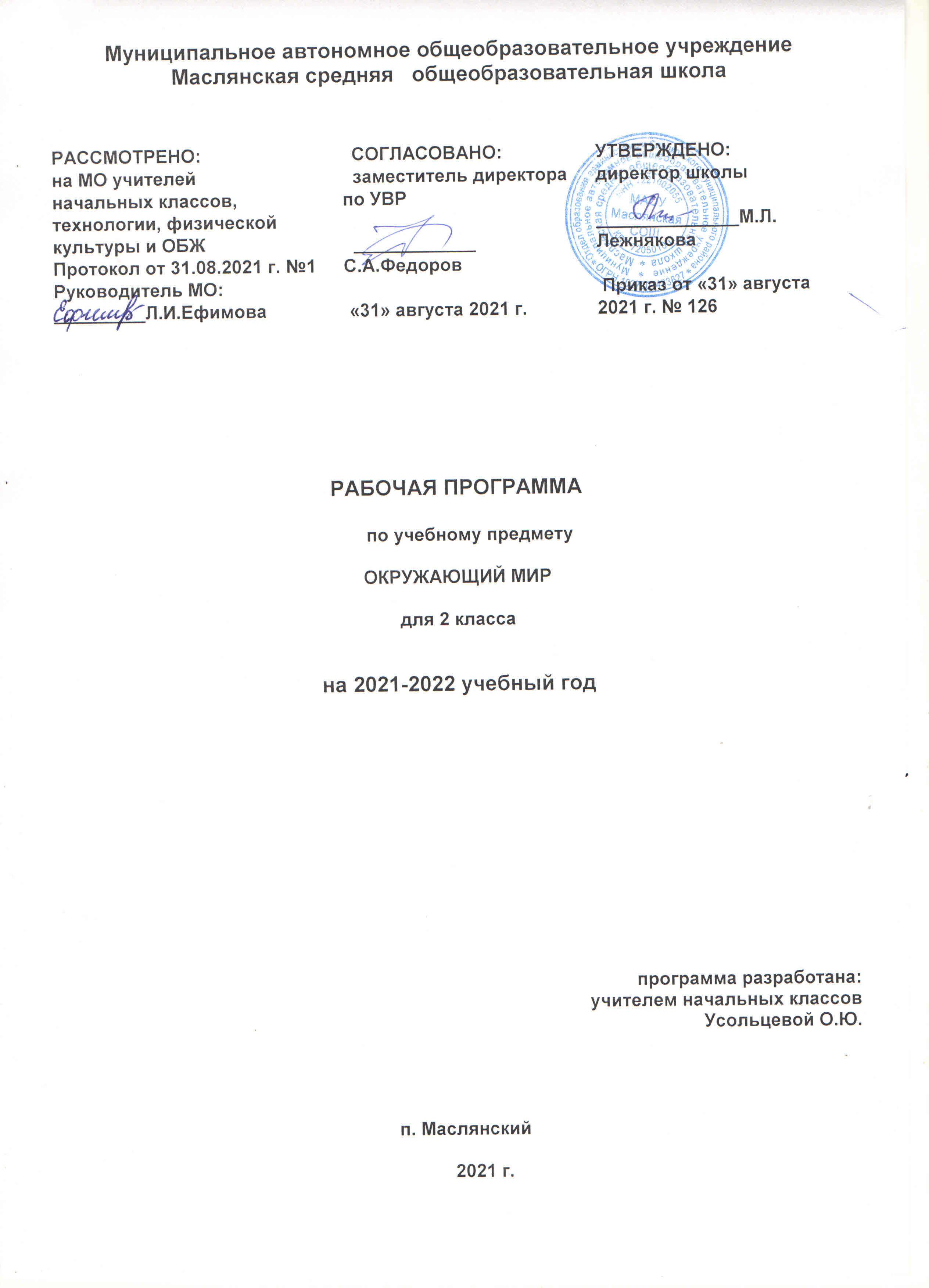 Раздел I. Планируемые результаты освоения учебного предметаЛичностные результаты:1)формирование основ российской гражданской идентичности, чувства гордости за свою Родину, российский народ и историю России, осознание своей этнической и национальной принадлежности; формирование ценностей многонационального российского общества; становление гуманистических и демократических ценностных ориентации;2) формирование целостного, социально ориентированного взгляда на мир в его органичном единстве и разнообразии природы, народов, культур и религий;3) формирование уважительного отношения к иному мнению, истории и культуре других народов;4) овладение начальными навыками адаптации в динамично изменяющемся и развивающемся мире;5) принятие и освоение социальной роли обучающегося, развитие мотивов учебной деятельности и формирование личностного смысла учения;6) развитие самостоятельности и личной ответственности за свои поступки, в том числе в информационной деятельности, на основе представлений о нравственных нормах, социальной справедливости и свободе;7) формирование эстетических потребностей, ценностей и чувств;8) развитие этических чувств, доброжелательности и эмоционально-нравственной отзывчивости, понимания и сопереживания чувствам других людей;9) развитие навыков сотрудничества со взрослыми и сверстниками в разных социальных ситуациях, умения не создавать конфликтов и находить выходы из спорных ситуаций;10) формирование установки на безопасный, здоровый образ жизни, наличие мотивации к творческому труду, работе на результат, бережному отношению к материальным и духовным ценностям.Метапредметные результаты:1) овладение способностью принимать и сохранять цели и задачи учебной деятельности, поиска средств её осуществления;2) освоение способов решения проблем творческого и поискового характера;3) формирование умения планировать, контролировать и оценивать учебные действия в соответствии с поставленной задачей и условиями её реализации; определять наиболее эффективные способы достижения результата;4) формирование умения понимать причины успеха/неуспеха учебной деятельности и способности конструктивно действовать даже в ситуациях неуспеха;5) освоение начальных форм познавательной и личностной рефлексии;6) использование знаково-символических средств представления информации для создания моделей изучаемых объектов и процессов, схем решения учебных и практических задач;7) активное использование речевых средств и средств информационных и коммуникационных технологий (ИКТ) для решения коммуникативных и познавательных задач;8) использование различных способов поиска (в справочных источниках и открытом учебном информационном пространстве сети Интернет), сбора, обработки, анализа, организации, передачи и интерпретации информации в соответствии с коммуникативными и познавательными задачами и технологиями учебного предмета «Окружающий мир»;9) овладение логическими действиями сравнения, анализа, синтеза, обобщения, классификации по родовидовым признакам, установления аналогий и причинно-следственных связей, построения рассуждений, отнесения к известным понятиям;10) готовность слушать собеседника и вести диалог; готовность признавать возможность существования различных точек зрения и права каждого иметь свою; излагать своё мнение и аргументировать свою точку зрения и оценку событий;11) определение общей цели и путей её достижения; умение договариваться о распределении функций и ролей в совместной деятельности; осуществлять взаимный контроль в совместной деятельности, адекватно оценивать собственное поведение и поведение окружающих;12) овладение начальными сведениями о сущности и особенностях объектов, процессов и явлений действительности (природных, социальных, культурных, технических и др.) в соответствии с содержанием учебного предмета «Окружающий мир»;13) овладение базовыми предметными и межпредметными понятиями, отражающими существенные связи и отношения между объектами и процессами;14) умение работать в материальной и информационной среде начального общего образования (в том числе с учебными моделями) в соответствии с содержанием учебного предмета «Окружающий мир».Предметными результатами изучения курса «Окружающий мир» во 2-м классе являются формирование следующих умений.Обучающиеся должны :·различать государственную символику Российской Федерации; описывать достопримечательности столицы, Санкт-Петербурга, родного края и некоторых других городов России; находить на карте Российскую Федерацию, Москву – столицу России, Санкт-Петербург, свой регион и его главный город, некоторые другие города России, страны мира;· использовать дополнительные источники информации, находить факты, относящиеся к образу жизни, обычаям и верованиям наших предков;·оценивать характер взаимоотношений людей в различных социальных группах (семья, общество сверстников );· использовать различные справочные издания (словари, энциклопедии) и детскую литературу о человеке и обществе с целью поиска и извлечения познавательной информации, ответов на вопросы, объяснений, для создания собственных устных или письменных высказываний;· соблюдать правила личной безопасности и безопасности окружающих, понимать необходимость здорового образа жизни.· проявлять уважение и готовность выполнять совместно установленные договоренности и правила, в том числе правила общения со взрослыми и сверстниками в официальной обстановке школы.Личностные результатыУ обучающегося будут сформированы: Развитие указанных личностных результатов будет продолжено и на последующих ступенях обучения школьников в образовательных учреждениях.— более глубокое представление о гражданской идентичности в форме осознания «Я» как юного гражданина России, обладателя и носителя государственного языка Российской Федерации — русского языка*;— представления о связях между изучаемыми объектами и явлениями действительности (в природе и обществе);— представление о необходимости бережного, уважительного отношения к культуре разных народов России, выступающей в форме национального языка, национальной одежды, традиционных занятий и праздничных обычаев;— овладение первоначальными навыками адаптации в изменяющемся мире на основе представлений о сезонных изменениях в природе и жизни людей;— понимание и принятие норм и правил школьной жизни, внутренняя позиция школьника на уровне положительного отношения к предмету «Окружающий мир»;— познавательные мотивы учебной деятельности, понимание того, как знания и умения, приобретаемые на уроках окружающего мира, могут быть полезны в жизни;— представление о личной ответственности за свои поступки на основе понимания их последствий и через практику бережного отношения к растениям, животным, окружающим людям*;— эстетические чувства, впечатления через восприятие картин природы, архитектурных сооружений и других достопримечательностей Москвы, Санкт-Петербурга, других городов России и разных стран;— этические чувства и нормы на основе представлений о взаимоотношениях людей в семье, семейных традициях, своей родословной, осознания ценностей дружбы, согласия, взаимопомощи, а также через освоение норм экологической этики;— способность к сотрудничеству со взрослыми и сверстниками на основе взаимодействия при выполнении совместных заданий, в том числе учебных проектов*;— установка на безопасный, здоровый образ на основе представлений о строении и работе организма человека, режиме дня, правилах личной гигиены, правилах безопасного поведения в быту, на улице, в природном окружении, при контактах с незнакомыми людьми;_ бережное отношение к материальным и духовным ценностям через выявление связей между отдельными отраслями экономики, построение элементарных производственных цепочек, осмысление вклада труда людей разных профессий в создание материальных и духовных ценностей.Метапредметные результатыРегулятивныеОбучающийся научится:-понимать и принимать учебную задачу, сформулированную совместно с учителем;— сохранять учебную задачу урока (воспроизводить её на определённом этапе урока при выполнении задания по просьбе учителя);— выделять из темы урока известные и неизвестные знания и умения;— планировать своё высказывание (выстраивать последовательность предложений для раскрытия темы);— планировать последовательность операций на отдельных этапах урока;— фиксировать в конце урока удовлетворённость/неудовлетворённость своей работой на уроке (с помощью средств, предложенных учителем), объективно относиться к своим успехам / неуспехам;— оценивать правильность выполнения заданий, используя «Странички для самопроверки» и шкалы оценивания, предложенные учителем;— соотносить выполнение работы с алгоритмом, составленным совместно с учителем;— контролировать и корректировать своё поведение по отношению к сверстникам в ходе совместной деятельности.ПознавательныеОбучающийся научится:— понимать и толковать условные знаки и символы, используемые в учебнике и рабочих тетрадях для передачи информации;— находить и выделять при помощи взрослых информацию, необходимую для выполнения заданий, из разных источников;— использовать схемы для выполнения заданий, в том числе схемы-аппликации, схемы-рисунки;— понимать содержание текста, интерпретировать смысл, фиксировать полученную информацию в виде записей, рисунков, фотографий, таблиц;— анализировать объекты окружающего мира, схемы, рисунки с выделением отличительных признаков;— классифицировать объекты по заданным (главным) критериям;— сравнивать объекты по заданным критериям (по эталону, на ощупь, по внешнему виду);— осуществлять синтез объектов при работе со схемами-аппликациями;— устанавливать причинно-следственные связи между явлениями;— строить рассуждение (или доказательство своей точки зрения) по теме урока в соответствии с возрастными нормами;— проявлять индивидуальные творческие способности при выполнении рисунков, рисунков-символов, условных знаков, подготовке сообщений, иллюстрировании рассказов;— моделировать объекты, явления и связи в окружающем мире (в том числе связи в природе, между отраслями экономики, производственные цепочки).КоммуникативныеОбучающийся научится:— включаться в коллективное обсуждение вопросов с учителем и сверстниками;— формулировать ответы на вопросы;— слушать партнёра по общению и деятельности, не перебивать, не обрывать на полуслове, вникать в смысл того, о чём говорит собеседник;— договариваться и приходить к общему решению при выполнении заданий;— высказывать мотивированное суждение по теме урока (на основе своего опыта и в соответствии с возрастными нормами);— поддерживать в ходе выполнения задания доброжелательное общение друг с другом;— признавать свои ошибки, озвучивать их, соглашаться, если на ошибки указывают другие;— употреблять вежливые слова в случае неправоты «Извини, пожалуйста», «Прости, я не хотел тебя обидеть», «Спасибо за замечание, я его обязательно учту» и др.;— понимать и принимать задачу совместной работы (парной, групповой), распределять роли при выполнении заданий;— строить монологическое высказывание, владеть диалогической формой речи (с учётом возрастных особенностей, норм);— готовить небольшие сообщения, проектные задания с помощью взрослых;— составлять небольшие рассказы на заданную тему.
Предметные результатыОбучающийся научится:— находить на карте Российскую Федерацию, Москву — столицу России;— называть субъект Российской Федерации, в котором находится город (село), где живут учащиеся;— различать государственные символы России — флаг, герб, гимн;— приводить примеры народов России;— сравнивать город и село, городской и сельский дома;— различать объекты природы и предметы рукотворного мира;— оценивать отношение людей к окружающему миру;— различать объекты и явления неживой и живой природы;— находить связи в природе, между природой и человеком;— проводить наблюдения и ставить опыты;— измерять температуру воздуха, воды, тела человека;— определять объекты природы с помощью атласа-определителя;— сравнивать объекты природы, делить их на группы;— ухаживать за комнатными растениями и животными живого уголка;— находить нужную информацию в учебнике и дополнительной литературе;— соблюдать правила поведения в природе, читать и рисовать экологические знаки;— различать составные части экономики, объяснять их взаимосвязь;— прослеживать производственные цепочки, изображать их с помощью моделей;— узнавать различные строительные машины и материалы, объяснять их назначение;- различать виды транспорта;- приводить примеры учреждений культуры и образования;- определять профессии людей по фотографиям и описаниям, находить взаимосвязи между трудом людей различных профессий;- различать внешнее и внутреннее строение тела человека;- правильно строить режим дня, соблюдать правила личной гигиены;- соблюдать правила безопасного поведения на улице и в быту, на воде и в лесу;- различать основные дорожные знаки, необходимые пешеходу;- соблюдать основные правила противопожарной безопасности;- правильно вести себя при контактах с незнакомцами;- оценивать характер взаимоотношений людей в семье, в школе, в кругу сверстников;- приводить примеры семейных традиций;- соблюдать правила вежливости при общении со взрослыми и сверстниками, правила   культурного поведения в школе и других общественных местах;- различать стороны горизонта, обозначать их на схеме;- ориентироваться на местности разными способами;- различать формы земной поверхности, сравнивать холм и гору;- различать водоёмы, узнавать их по описанию;- читать карту и план, правильно показывать на настенной карте;- находить и показывать на глобусе и карте мира материки и океаны;- различать физическую и политическую карты, находить и показывать на политической карте мира разные страны.Раздел II. Содержание учебного предмета (68 часов)Где мы живем (4 ч)Где мы живем. Наш «адрес» в мире: планета – Земля, страна – Россия, название нашего города (села), что мы называем родным краем (район, область и т. д.). Флаг, герб, гимн России.Что нас окружает. Солнце, воздух, вода, растения, животные – все это окружающая нас природа. Разнообразные вещи, машины, дома – это то, что сделано и построено руками людей. Наше отношение к окружающему.Экскурсия: Что нас окружает?Природа (20 ч)Неживая и живая природа, связь между ними. Солнце – источник тепла и света для всего живого. Явления природы. Температура и термометр. Что такое погода.Звездное небо. Созвездия: Кассиопея, Орион, Лебедь. Представление о зодиакальных созвездиях.Горные породы и минералы. Гранит и его состав. Как люди используют богатства земных кладовых.Воздух и вода, их значение для растений, животных, человека. Загрязнение воздуха и воды. Защита воздуха и водыот загрязнения.Какие бывают растения: деревья, кустарники, травы; их существенные признаки. Дикорастущие и культурные растения. Комнатные растения и уход за ними.Какие бывают животные: насекомые, рыбы, птицы, звери; их существенные признаки. Дикие и домашние животные. Животные живого уголка. Кошки и собаки различных пород. Уход за домашними питомцами.Сезонные изменения в природе: осенние явления. Экологические  связи  между растениями  и  животными: растения – пища   и   укрытие   для   животных;   животные – распространители  плодов  и  семян растений  (изучается по усмотрению учителя).Отрицательное влияние людей на растения и животных (сбор букетов, обламывание ветвей, вырубка лесов, вылов красивых насекомых, неумеренная охота и рыбная ловля, разорение птичьих гнезд и муравейников и т. д.). Охрана растений и животных своего края. Правила поведения в природе.Красная книга России: знакомство с отдельными растениями и животными и мерами их охраны.Экскурсии: Живая и неживая природа. Осенние изменения в природе.Практические работы: Знакомство с устройством термометра, измерение температуры воздуха, воды, тела человека. Знакомство с горными породами и минералами. Свойства воды. Распознавание деревьев, кустарников и трав. Знакомство с представителями дикорастущих и культурных растений. Приемы ухода за комнатными растениями.Жизнь города и села (10 ч)Город (село), где мы живем: основные особенности, доступные сведения из истории.Наш дом (городской, сельский). Соблюдение чистоты и порядка на лестничной площадке, в подъезде, во дворе. Домашний адрес.Что такое экономика. Промышленность, сельское хозяйство, строительство, транспорт, торговля – составные части экономики, их взаимосвязь. Деньги. Первоначальные представления об отдельных производственных процессах, например от глиняного карьера до керамических изделий, от стрижки овец до шерстяного трикотажа и т. д. (по усмотрению учителя).Промышленные предприятия своего города (изучается по усмотрению учителя). Строительство в городе (селе).Какой бывает транспорт: наземный, водный, воздушный, подземный; пассажирский, грузовой, специальный. Пассажирский транспорт города.Магазины города, села (изучается по усмотрению учителя).Культура и образование в нашем крае: музеи, театры, школы, вузы и   т. д. (по выбору учителя).Профессии людей, занятых на производстве. Труд писателя, ученого, артиста, учителя, других деятелей культуры и образования (по усмотрению учителя).Сезонные изменения в природе: зимние явления. Экологические связи в зимнем лесу.Экскурсии: Зимние изменения в природе. Знакомство с достопримечательностями родного поселка.Здоровье и безопасность (11ч)Строение тела человека. Здоровье человека – его важнейшее богатство. Режим дня. Правила личной гигиены. Наиболее распространенные заболевания, их предупреждение и лечение; поликлиника, больница и другие учреждения здравоохранения; специальности врачей: терапевт, стоматолог, отоларинголог и др. (изучается по усмотрению учителя).Правила безопасного поведения на улицах и дорогах. Правила и безопасность дорожного движения (в частности, касающейся пешеходов и пассажиров транспортных средств).Меры безопасности в домашних условиях (при обращении с бытовой техникой, острыми предметами и т. д.). Противопожарная безопасность.Правила безопасного поведения на воде. Правило экологической безопасности: не купаться в загрязненных водоемах.Съедобные и несъедобные ягоды и грибы. Жалящие насекомые. Ориентация в опасных ситуациях при контактах с людьми: незнакомый человек предлагает пойти с ним покататься на машине, открыть дверь в квартиру в отсутствие взрослых и т. д.Практическая работа: Отработка правил перехода улицы.Общение (7 ч)Труд и отдых в семье. Внимательные и заботливые отношения между членами семьи. Имена и отчества родителей.Школьные товарищи, друзья, совместные учеба, игры, отдых. Взаимоотношения мальчиков и девочек.Правила вежливости (дома, в школе, на улице). Этикет телефонного разговора. Прием гостей и поведение в гостях. Как вести себя за столом. Культура поведения в общественных местах (кинотеатре, транспорте и т. д.).Практическая работа: Отработка основных правил этикета.Путешествия (18 ч)Горизонт. Линия горизонта. Основные стороны горизонта, их определение по компасу.Формы земной поверхности: равнины и горы, холмы, овраги. Разнообразие водоемов: река, озеро, море и др. Части реки (исток, устье, русло); притоки.Сезонные изменения в природе: весенние и летние явления. Бережное отношение к природе весной и летом.Изображение нашей страны на карте. Как читать карту. Москва – столица России. Московский Кремль и другие достопримечательности столицы.Знакомство с другими городами нашей страны (изучается по усмотрению учителя).Карта мира. Материки и океаны. Страны мира.Экскурсии: Весенние изменения в природе. Формы земной поверхности родного края. Водоемы родного края.Раздел III. Тематическое планирование с учетом рабочей программы воспитания с указанием количества часов, отведенных на изучение темы.Реализация рабочей программы воспитания в урочной деятельности направлена на формирование понимания важнейших социокультурных и духовно-нравственных ценностей. Механизм реализации рабочей программы воспитания: - установление доверительных отношений между педагогическим работником и его обучающимися, способствующих позитивному восприятию обучающимися требований и просьб педагогического работника, привлечению их внимания к обсуждаемой на уроке информации, активизации их познавательной деятельности; - привлечение внимания обучающихся к ценностному аспекту изучаемых на уроках явлений, организация их работы с получаемой на уроке социально значимой информацией – инициирование ее обсуждения, высказывания обучающимися своего мнения по ее поводу, выработки своего к ней отношения; - применение на уроке интерактивных форм работы с обучающимися: интеллектуальных игр, стимулирующих познавательную мотивацию обучающихся; проведение предметных олимпиад, турниров, викторин, квестов, игр-экспериментов, дискуссии и др. - демонстрация примеров гражданского поведения, проявления добросердечности через подбор текстов для чтения, задач для решения, проблемных ситуаций для обсуждения, анализ поступков людей и др.- применение на уроках групповой работы или работы в парах, которые учат обучающихся командной работе и взаимодействию с другими обучающимися; включение в урок игровых процедур, которые помогают поддержать мотивацию обучающихся к получению 20 знаний, налаживанию позитивных межличностных отношений в классе, помогают установлению доброжелательной атмосферы во время урока. - посещение экскурсий, музейные уроки, библиотечные уроки и др. - приобщение обучающихся к российским традиционным духовным ценностям, включая культурные ценности своей этнической группы, правилам и нормам поведения в российском обществе. - побуждение обучающихся соблюдать на уроке общепринятые нормы поведения, правила общения, принципы учебной дисциплины, самоорганизации, взаимоконтроль и самоконтроль.ПриложениеКалендарно-тематическое планированиеОценочные процедуры в 4 классе по окружающему миру№Тема урока и разделаТема урока и разделаКоличество часовКоличество часовГде мы живёмГде мы живёмГде мы живём41Родная страна. Родная страна. 112Город и село.  Город и село.  113Природа и рукотворный мир.Природа и рукотворный мир.114Твой адрес в этом мире. Твой адрес в этом мире. 115Проверим себя и оценим свои достижения по разделу «Где мы живём?» Вводная диагностикаПроверим себя и оценим свои достижения по разделу «Где мы живём?» Вводная диагностика11Природа Природа Природа Природа 2066Неживая и живая природа. Урок – игра «Живая и неживая природа».1177Явления природы.  Что такое погода.1188Контрольная работа за 1 четверть «Человек – живое существо (организм)»1199В гости к осени. 111010Неживая природа осенью.111111Звёздное небо.111212Заглянем в кладовые Земли.111313Про воздух111414Про воду111515Какие бывают растения.111616Какие бывают животные. 111717Невидимые нити. 111818Дикорастущие и культурные растения.111919Дикие и домашние животные.112020Комнатные растения. 112121Животные живого уголка.112222Про кошек и собак.112323Красная книга. 112424Будь природе другом. Урок -  проект « Возьмём под защиту». 112525Проверим себя и оценим свои достижения по разделу «Природа».Жизнь города и селаЖизнь города и села102626Что такое экономика.112727Из чего что сделано. 112828Как построить дом. 112929Какой бывает транспорт.  113030Культура и образование. 113131Все профессии важны. Проект «Профессии».113232В гости к зиме. 113333В гости к зиме. Урок творчества.  113434Итоговая контрольная работа за 2четверть «Твоё здоровье. Человек – часть природы»113535Урок - презентация проектов «Родное село».11Здоровье и безопасность Здоровье и безопасность 93636Строение тела человека. 113737Если хочешь быть здоров. 113838Режим питания и разнообразие пищи. 113939Берегись автомобиля! Урок – игра «Соблюдай правила поведения на дорогах.114040Школа пешехода. Практическая работа «Правильно 114141Домашние опасности114242Пожар. 114343На воде и в лесу. 114444Опасные незнакомцы. 114545Проверим себя и оценим свои достижения по разделу «Здоровье и безопасность».11ОбщениеОбщение74646Наша дружная семья.114747Проект «Родословная». 114848В школе.114949Правила вежливости.115050Ты и твои друзья.115151Мы – зрители и пассажиры.115252Проверим себя и оценим свои достижения по разделу «Общение».  11Путешествия Путешествия 185353Посмотри вокруг.115454Ориентирование на местности115555Ориентирование на местности115656Формы земной поверхности. НРК. Формы земной поверхности родного края.115757Водные богатства. НРК. Водоемы нашего края.115858В гости к весне. 115959В гости к весне (урок).116060Россия на карте.  116161Проект «Города России».116262Путешествие по Москве.116363Московский Кремль. Виртуальная экскурсия в Кремль.116464Город на Неве.116565Путешествие по планете.116666Путешествие по материкам.  116767Страны мира. Проект «Страны мира» 116868Итоговая контрольная работа за год. «Повторение изученного во 2 классе»11№Тема урока и разделаТема урока и разделаДата проведенияГде мы живём - 4 чГде мы живём - 4 чГде мы живём - 4 чГде мы живём - 4 ч1Родная страна. Экскурсия « Что нас окружает?»Родная страна. Экскурсия « Что нас окружает?»2Город и село.  Город и село.  3Природа и рукотворный мир.Природа и рукотворный мир.4Твой адрес в этом мире. Основы финансовой грамотности « Что такое деньги и откуда они взялись?Твой адрес в этом мире. Основы финансовой грамотности « Что такое деньги и откуда они взялись?5Проверим себя и оценим свои достижения по разделу «Где мы живём?» Вводная диагностикаПроверим себя и оценим свои достижения по разделу «Где мы живём?» Вводная диагностикаПрирода - 20 чПрирода - 20 чПрирода - 20 чПрирода - 20 ч66Неживая и живая природа. Экскурсия «Живая и неживая природа».77Явления природы.  Что такое погода.88 Контрольная работа за 1 четверть «Человек – живое существо (организм)»99В гости к осени. Экскурсия «Осенние изменения в природе».1010Неживая природа осенью.1111Звёздное небо.1212Заглянем в кладовые Земли.1313Про воздух.1414Про воду.1515Какие бывают растения..1616Какие бывают животные. ОБЖ «Правила поведения при встрече с животными ».1717Невидимые нити. 1818Дикорастущие и культурные растения.1919Дикие и домашние животные. ОБЖ « Правила обращения с дикими и домашними животными»2020Комнатные растения. ОБЖ «Правила ухаживания за комнатными растениями».2121Животные живого уголка.2222Про кошек и собак.2323Красная книга. 2424Будь природе другом. Проект « Возьмём под защиту». 2525Проверим себя и оценим свои достижения по разделу «Природа».Жизнь города и села - 10 чЖизнь города и села - 10 чЖизнь города и села - 10 чЖизнь города и села - 10 ч2626Что такое экономика. Основы финансовой грамотности «На что тратятся деньги?»2727Из чего что сделано. 2828Как построить дом. 2929Какой бывает транспорт.  3030Культура и образование. 3131Все профессии важны. Проект «Профессии».3232В гости к зиме. Экскурсия.3333В гости к зиме.  Урок – творчества.3434Итоговая контрольная работа за 2 четверть «Твоё здоровье. Человек – часть природы»3535Урок - презентация проекта «Родное село».Здоровье и безопасность - 9 чЗдоровье и безопасность - 9 чЗдоровье и безопасность - 9 чЗдоровье и безопасность - 9 ч3636Строение тела человека. 3737Если хочешь быть здоров. 3838Режим питания и разнообразие пищи. 3939Берегись автомобиля! ОБЖ «Соблюдай правила поведения на дорогах.4040Школа пешехода. Практическая работа  «Отработка правил перехода улицы.»4141Домашние опасности.4242Пожар. ОБЖ «Правила безопасности при пожаре.4343На воде и в лесу. 4444Опасные незнакомцы. 4545Проверим себя и оценим свои достижения по разделу «Здоровье и безопасность».Общение - 7 чОбщение - 7 чОбщение - 7 чОбщение - 7 ч4646Наша дружная семья. Основы финансовой грамотности «На что тратятся деньги?»4747Проект «Родословная». 4848В школе.4949Правила вежливости. Практическая работа «Отработка основных правил этикета».5050Ты и твои друзья.5151Мы – зрители и пассажиры.5252Проверим себя и оценим свои достижения по разделу «Общение».  Путешествия - 18 чПутешествия - 18 чПутешествия - 18 чПутешествия - 18 ч5353Посмотри вокруг.5454Ориентирование на местности5555Ориентирование на местности. Практическая работа.5656Формы земной поверхности.5757Водные богатства. 5858В гости к весне. Экскурсия «Весенние изменения в природе».5959В гости к весне (урок).6060Россия на карте.  Практическая работа.6161Проект «Города России».6262Путешествие по Москве.6363Московский Кремль.6464Город на Неве.6565Путешествие по планете.6666Путешествие по материкам.  6767Страны мира. Проект «Страны мира» 6868Итоговая контрольная работа за год. «Повторение изученного во 2 классе»Учебный период (четверть, полугодие, год)№ работы  (тема)Форма проверкиИсточники1 четвертьКонтрольная работа за 1 четверть «Человек – живое существо (организм)»Тестhttps://nsportal.ru/user/203978/page/kontrolno-izmeritelnye-materialy-po-okruzhayushchemu-miru-dlya-4-klassa-po-umk 2 четвертьИтоговая контрольная работа за 2четверть «Твоё здоровье. Человек – часть природы»Тестhttps://nsportal.ru/user/203978/page/kontrolno-izmeritelnye-materialy-po-okruzhayushchemu-miru-dlya-4-klassa-po-umk ГодИтоговая контрольная работа за год. «Повторение изученного во 2 классе»Тестhttps://nsportal.ru/user/203978/page/kontrolno-izmeritelnye-materialy-po-okruzhayushchemu-miru-dlya-4-klassa-po-umk 